Best Start Up Business (2 Years or under)Category guidelinesEligible businesses include: any Merseyside independent business which has been trading for two years or less as of June 01 2019.If you have any queries regarding eligibility, please contact us on the email below.Businesses entering must have headquarters based in Merseyside, Liverpool City Region (Liverpool, Wirral, Knowsley, St Helens, Sefton, Halton).Businesses entering must be fully independent, free from outside control and be privately owned.Supporting evidence, such as testimonials, photographs, business accounts information is encouraged. This must be no more than three sides of A4, and is to be emailed in PDF format along with completed entry form.Judges will score each question out of five points, based on answer quality and clarityThe Merseyside Independent Business Awards takes place on Thursday, October 10 at Rum Warehouse, Titanic Hotel.The full shortlist will be announced around a month prior to this.All information and supporting evidence will be treated in the strictest confidence –information will be shared with MIB judges only.Deadline for entry form submission is 5pm on Friday, August 30 2019Entries made after this date will not be submitted to judges.Please submit your completed form & supporting evidence to info@mibawards.co.ukIf you have any queries, please email us on the above addressSMALL PRINT: This form will be treated with the utmost confidentiality. It will be seen by judges and not by any third parties. Following the awards, your form will be securely destroyed.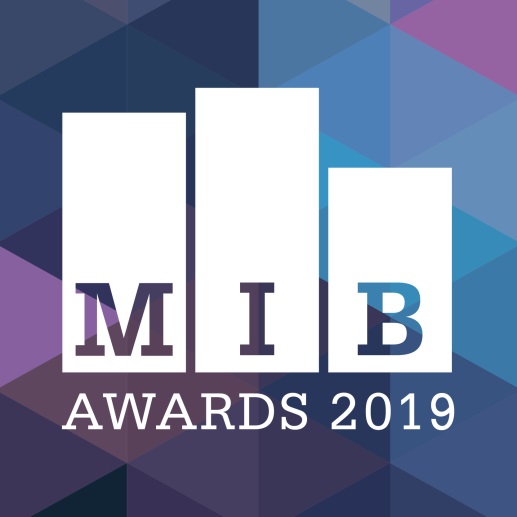 Merseyside Independent Business Awards2019BUSINESS NAMECONTACT NAMEJOB TITLEEMAILTEL ADDRESSNO OF EMPLOYEES     SOCIAL MEDIA HANDLESBUSINESS WEBSITE ADDRESSBUSINESS TYPE (highlight as appropriate)Sole TraderPartnershipLimited liability company (LTD)Limited liability partnership (LLP)Other (please state):  COMPANY REG NUMBER  (If applicable)Q1 – Tell us when your business was established, and what you do.(300 words max)Judge use onlySuggested consideration: Does the business provide a unique product to the market? Or has it developed a new approach to delivering services to gain cut-through in an established sector?  /5Q2 – Tell us about your background prior to launching the business – and why did you establish it?(300 words max)Judge use onlySuggested considerations: Who are the people behind the products? Is there a dynamic leadership team or is there one shining light guiding the firm into new experiences? What path led them to this place? Where did the spark of creativity come from? What were the owners of the business planning to do before they veered towards this calling? Or was this the big plan all along, years in the making?  /5Q3 – What have been your greatest challenges and successes to date?(300 words max)Judge use onlyEvery new enterprise has bumps in the road – how did the business navigate those and did it actually turn out to be a blessing in disguise? Has there been a pivotal breakthrough moment that offers positive signs for the future?  /5Q4 – What are your aspirations for the business over the next two years, and what makes you stand out from others in your field? (300 words max)Judge use onlyAre there plans to grow client numbers, hire new staff, expand the footprint of the business or target new sectors?  If you could fast forward to 2021, what would success look like?  /5Judge use only  Overall score   /20